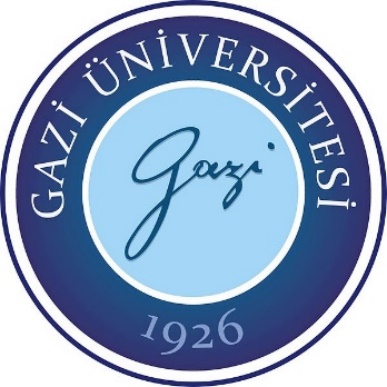 MM423 BİTİRME TASARIM PROJESİ I / MM424 BİTİRME TASARIM PROJESİ IIBÜYÜK HARFLERLE VE ORTALANMIŞ OLARAK PROJE ADI BU BÖLÜME YAZILACAKTIRÖĞRENCİ NUMARASI ADI SOYADIDANIŞMAN: UNVANI ADI SOYADIGazi ÜniversitesiMühendislik Fakültesi Makina Mühendisliği BölümüHAZİRAN 2023TEŞEKKÜRBu sayfada, proje metni içinde yazılması halinde anlatım bütünlüğünü bozacağı düşünülen ancak projeyi hazırlayan tarafından sunulmak istenen, çalışma ile ilgili ek bilgiler verilebilir. Çalışma sürecinde karşılaşılan olumlu ve olumsuz durumlardan da söz edilebilir. Sayfanın son kısımlarında, proje çalışmasının yapımı ve rapor haline getirilişinde doğrudan katkısı olanlar ile görevi olmadığı halde dolaylı da olsa katkısı olan kişi ve kurumlara teşekkür edilir. Proje çalışması bir proje kapsamında gerçekleştirilmiş ise, projenin ve ilgili kuruluşun adı da bu sayfada belirtilir.İÇİNDEKİLERTABLO LİSTESİ										1TABLO LİSTESİTablo 3.1. Akışkanın fiziksel özellikleri							10ŞEKİL LİSTESİŞekil 3.1. Nusselt sayısının Reynolds sayısı ile değişimi					11SİMGELER VE KISALTMALARBu çalışmada kullanılmış simgeler ve kısaltmalar, açıklamaları ile birlikte aşağıda sunulmuştur. Simgeler				AçıklamalarL					Uzunluk (m)Re					Reynolds sayısı (-)Kısaltmalar				AçıklamalarAB					Açıklamalar bir satırdan uzun olmamalıdırASTM					Kısaltmalar alfabetik sırayla verilmelidirÖZETXXXXXXXXXXXXXXXXXXXXXXXXXXXXXXXXXXXXXXXXXXXXXXXXXXXXXXXXXXXXXXXXXXXXXXXXXXXXXXXXXXXXXXXXXXXXXXXXXXXXXXXXXXXXXXXXXXXXXXXXXXXXXXXXXXXXXXXXXXXXXXXXXXXXXXXXXXXXXXXXXXXXXXXXXXXXXXXXXXXXXXXXXXXXXXXXXXXXXXXXXXXXXXXXXXXXXXXXXXXXXXXXXXXXXXXXXXXXXXXXXXXXXXXXXX.XXXXXXXXXXXXXXXXXXXXXXXXXXXXXXXXXXXXXXXXXXXXXXXXXXXXXXXXXXXXXXXXXXXXXXXXXXXXXXXXXXXXXXXXXXXXXXXXXXXXXXXXXXXXXXXXXXXXXXXXXXXXXXXXXXXXXXXXXXXXXXXXXXXXXXXXXXXXXXXXXXXXXXXXXXXXXXXXXXXXXXXXXXXXXXXXXXXXXXXXXXXXXXXXXXXXXXXXXXXXXXXXXXXXXXXXXXXXXXXXXXXXXXXXXX.ABSTRACTXXXXXXXXXXXXXXXXXXXXXXXXXXXXXXXXXXXXXXXXXXXXXXXXXXXXXXXXXXXXXXXXXXXXXXXXXXXXXXXXXXXXXXXXXXXXXXXXXXXXXXXXXXXXXXXXXXXXXXXXXXXXXXXXXXXXXXXXXXXXXXXXXXXXXXXXXXXXXXXXXXXXXXXXXXXXXXXXXXXXXXXXXXXXXXXXXXXXXXXXXXXXXXXXXXXXXXXXXXXXXXXXXXXXX.XXXXXXXXXXXXXXXXXXXXXXXXXXXXXXXXXXXXXXXXXXXXXXXXXXXXXXXXXXXXXXXXXXXXXXXXXXXXXXXXXXXXXXXXXXXXXXXXXXXXXXXXXXXXXXXXXXXXXXXXXXXXXXXXXXXXXXXXXXXXXXXXXXXXXXXXXXXXXXXXXXXXXXXXXXXXXXXXXXXXXXXXXXXXXXXXXXXXXXXXXXXXXXXXXXXXXXXXXXXXXXXXXXXXXX.1. GİRİŞXXXXXXXXXXXXXXXXXXXXXXXXXXXXXXXXXXXXXXXXXXXXXXXXXXXXXXXXXXXXXXXXXXXXXXXXXXXXXXXXXXXXXXXXXXXXXXXXXXXXXXXXXXXXXXXXXXXXXXXXXXXXXXXXXXXXXXXXXXXXXXXXXXXXXXXXXXXXXXXXXXXXXXXXXXXXXXXXXXXXXXXXXXXXXXXXXXXXXXXXXXXXXXXXXXXXXXXXXXXXXXXXXXXXX.XXXXXXXXXXXXXXXXXXXXXXXXXXXXXXXXXXXXXXXXXXXXXXXXXXXXXXXXXXXXXXXXXXXXXXXXXXXXXXXXXXXXXXXXXXXXXXXXXXXXXXXXXXXXXXXXXXXXXXXXXXXXXXXXXXXXXXXXXXXXXXXXXXXXXXXXXXXXXXXXXXXXXXXXXXXXXXXXXXXXXXXXXXXXXXXXXXXXXXXXXXXXXXXXXXXXXXXXXXXXXXXXXXXXXX.2. LİTERATÜR ÖZETİXXXXXXXXXXXXXXXXXXXXXXXXXXXXXXXXXXXXXXXXXXXXXXXXXXXXXXXXXXXXXXXXXXXXXXXXXXXXXXXXXXXXXXXXXXXXXXXXXXXXXXXXXXXXXXXXXXXXXXXXXXXXXXXXXXXXXXXXXXXXXXXXXXXXXXXXXXXXXXXXXXXXXXXXXXXXXXXXXXXXXXXXXXXXXXXXXXXXXXXXXXXXXXXXXXXXXXXXXXXXXXXXXXXXX.XXXXXXXXXXXXXXXXXXXXXXXXXXXXXXXXXXXXXXXXXXXXXXXXXXXXXXXXXXXXXXXXXXXXXXXXXXXXXXXXXXXXXXXXXXXXXXXXXXXXXXXXXXXXXXXXXXXXXXXXXXXXXXXXXXXXXXXXXXXXXXXXXXXXXXXXXXXXXXXXXXXXXXXXXXXXXXXXXXXXXXXXXXXXXXXXXXXXXXXXXXXXXXXXXXXXXXXXXXXXXXXXXXXXXX.3. PROBLEMİN TANIMI, AMAÇ VE YAPILAN ÇALIŞMANIN KATKISIXXXXXXXXXXXXXXXXXXXXXXXXXXXXXXXXXXXXXXXXXXXXXXXXXXXXXXXXXXXXXXXXXXXXXXXXXXXXXXXXXXXXXXXXXXXXXXXXXXXXXXXXXXXXXXXXXXXXXXXXXXXXXXXXXXXXXXXXXXXXXXXXXXXXXXXXXXXXXXXXXXXXXXXXXXXXXXXXXXXXXXXXXXXXXXXXXXXXXXXXXXXXXXXXXXXXXXXXXXXXXXXXXXXXX.XXXXXXXXXXXXXXXXXXXXXXXXXXXXXXXXXXXXXXXXXXXXXXXXXXXXXXXXXXXXXXXXXXXXXXXXXXXXXXXXXXXXXXXXXXXXXXXXXXXXXXXXXXXXXXXXXXXXXXXXXXXXXXXXXXXXXXXXXXXXXXXXXXXXXXXXXXXXXXXXXXXXXXXXXXXXXXXXXXXXXXXXXXXXXXXXXXXXXXXXXXXXXXXXXXXXXXXXXXXXXXXXXXXXXX.4. PROJE YÖNETİMİ4.1. İş-Zaman ÇizelgesiİŞ-ZAMAN ÇİZELGESİ4.2. Risk YönetimiRİSK YÖNETİMİ TABLOSU4.3. Değişiklik YönetimiDeğişiklik oluşturmak ve kaydetmek, değişikliklerin etkisini, maliyetini, faydasını ve riskini değerlendirmek, onay almak, değişiklik uygulamasını yönetmek ve koordine etmek, uygulamaları gösterme ve raporlama, gözden geçirme ve değişiklik isteklerini kapatma gibi işleri kapsar.5. YÖNTEMBu çalışma kapsamında elde edilmiş sonuçlar varsa bu bölümde belirtilecektir.6. BULGULAR VE TARTIŞMAXXXXXXXXXXXXXXXXXXXXXXXXXXXXXXXXXXXXXXXXXXXXXXXXXXXXXXXXXXXXXXXXXXXXXXXXXXXXXXXXXXXXXXXXXXXXXXXXXXXXXXXXXXXXXXXXXXXXXXXXXXXXXXXXXXXXXXXXXXXXXXXXXXXXXXXXXXXXXXXXXXXXXXXXXXXXXXXXXXXXXXXXXXXXXXXXXXXXXXXXXXXXXXXXXXXXXXXXXXXXXXXXXXXXX.XXXXXXXXXXXXXXXXXXXXXXXXXXXXXXXXXXXXXXXXXXXXXXXXXXXXXXXXXXXXXXXXXXXXXXXXXXXXXXXXXXXXXXXXXXXXXXXXXXXXXXXXXXXXXXXXXXXXXXXXXXXXXXXXXXXXXXXXXXXXXXXXXXXXXXXXXXXXXXXXXXXXXXXXXXXXXXXXXXXXXXXXXXXXXXXXXXXXXXXXXXXXXXXXXXXXXXXXXXXXXXXXXXXXXX.7. SONUÇXXXXXXXXXXXXXXXXXXXXXXXXXXXXXXXXXXXXXXXXXXXXXXXXXXXXXXXXXXXXXXXXXXXXXXXXXXXXXXXXXXXXXXXXXXXXXXXXXXXXXXXXXXXXXXXXXXXXXXXXXXXXXXXXXXXXXXXXXXXXXXXXXXXXXXXXXXXXXXXXXXXXXXXXXXXXXXXXXXXXXXXXXXXXXXXXXXXXXXXXXXXXXXXXXXXXXXXXXXXXXXXXXXXXX.XXXXXXXXXXXXXXXXXXXXXXXXXXXXXXXXXXXXXXXXXXXXXXXXXXXXXXXXXXXXXXXXXXXXXXXXXXXXXXXXXXXXXXXXXXXXXXXXXXXXXXXXXXXXXXXXXXXXXXXXXXXXXXXXXXXXXXXXXXXXXXXXXXXXXXXXXXXXXXXXXXXXXXXXXXXXXXXXXXXXXXXXXXXXXXXXXXXXXXXXXXXXXXXXXXXXXXXXXXXXXXXXXXXXXX.8. KAYNAKÇAAndrade A.X., Sarzosa W.Q. and Toapanta L.F., 2020, CFD Analysis of a Solar Flat Plate Collector with Different Cross Sections, Enfoque UTE, vol. 11, pp.95-108. Arpino F., Cortellessa G. and Frattolillo A., 2015, Experimental and Numerical Assessment of Photovoltaic Collectors Performance Dependence on Frame Size and Installation Technique, Solar Energy, vol. 118, pp. 7–19.Dimitrios I.L., Stathopoulos T. and Rounis E.D., 2017, Wind Effects on the Performance of Solar Collectors on Rectangular Flat Roofs: A Wind Tunnel Study, Journal of Wind Engineering and Industrial Aerodynamics, vol. 161, pp. 27-41.Duffie J.A. and Beckman W.A., 1991, Solar Engineering of Thermal Processes (1st edn.), New York, Wiley, pp. 173.Kızılırmak E. and Turgut O., 2019, The effect of large blood vessels on bio-heat transfer on cancer treatment by cryo-freezing method, ZEUGMA 2nd International Congress on Multidisciplinary Studies, pp. 61-68, Gaziantep, TURKEY.İP Noİş Paketi Adı Projenin Başarısındaki Önemi (%)AYLARAYLARAYLARAYLARAYLARAYLARAYLARAYLARAYLARAYLARAYLARAYLARİP Noİş Paketi Adı Projenin Başarısındaki Önemi (%)123456789101112İP NoRisk(ler)in TanımıAlınacak Tedbir (ler) (B Planı)1